Klochan Vadim GennaievichExperience:Documents and further information:Klochan Vadim G.
Quick Info
City: Kherson
Date of Birth: June 8, 1990
Marital status: Single
Nationality: Ukraine
Education / Qualifications: Kherson State Maritime Institute from  September 1, 2007  to  July 1, 2011 as a mechanic (ship) the direction of the sea and river transport. Bachelor
Languages: Ukrainian - native
                        Russian-native
                        English-specialty, elementary (Basic)
Position: TOV (SSC) motorman of the second class
Experience:
13.02.12-27.04.12
Danapris-2
DWT-2950
Painting, mooring, 
Desired salary:
$ 500-700
Jolly
DWT-29693
Desired salary
775-1000
Eurobalk LTDPosition applied for: WiperDate of birth: 08.06.1990 (age: 27)Citizenship: UkraineResidence permit in Ukraine: NoCountry of residence: UkraineCity of residence: KhersonPermanent address: 24Lavrinova str. apt.105Contact Tel. No: +38 (055) 229-09-31 / +38 (099) 730-89-73E-Mail: klochan-vadim@rambler.ruU.S. visa: NoE.U. visa: NoUkrainian biometric international passport: Not specifiedDate available from: 22.02.2013English knowledge: GoodMinimum salary: 700 $ per month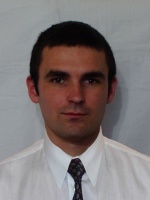 PositionFrom / ToVessel nameVessel typeDWTMEBHPFlagShipownerCrewingWiper19.07.2013-26.02.2014JollyContainer Ship29693mtMan B&W Type6L70MC18023Marshal IslandEurobalkVlad MarineWiper13.02.2012-27.04.2012Danapris-2Bulk Carrier29501430-UkraineTOV(SSK)